от 07.06.2019  № 640О подготовке проектов о внесении изменений в Правила землепользования и застройки городского округа город-герой ВолгоградВ целях обеспечения городского округа город-герой Волгоград актуальной документацией градостроительного зонирования, на основании обращений общества с ограниченной ответственностью «Эпрон» от 30 апреля 2019 г. № 216-19-Э, Калачевой Валентины Сергеевны от 20 мая 2019 г. б/н, с учетом заключения комиссии по подготовке проекта Правил землепользования и застройки городского округа город-герой Волгоград от 24 мая 2019 г., в соответствии со статьями 31, 33 Градостроительного кодекса Российской Федерации, постановлением главы Волгограда от 16 октября 2018 г. № 20-п «О распределении обязанностей в администрации Волгограда», руководствуясь статьями 38, 39 Устава города-героя Волгограда, администрация ВолгоградаПОСТАНОВЛЯЕТ:1. Подготовить проекты о внесении изменений в Правила землепользования и застройки городского округа город-герой Волгоград, утвержденные решением Волгоградской городской Думы от 21 декабря 2018 г. № 5/115 «Об утверждении Правил землепользования и застройки городского округа город-герой Волгоград» (далее – проекты), с учетом рекомендаций, содержащихся в заключении комиссии по подготовке проекта правил землепользования и застройки городского округа город-герой Волгоград, созданной постановлением главы Волгограда от 12 февраля 2008 г. № 228 «О создании комиссии по подготовке проекта правил землепользования и застройки городского округа город-герой Волгоград» (далее – комиссия),  от 24 мая 2019 г., согласно предложениям о внесении изменений в Правила землепользования и застройки городского округа город-герой Волгоград, утвержденные решением Волгоградской городской Думы от 21 декабря 2018 г. № 5/115 «Об утверждении Правил землепользования и застройки городского округа город-герой Волгоград», указанным в приложении к настоящему постановлению.2. Утвердить прилагаемые порядок и сроки проведения работ по подготовке проектов.3. Комиссии обеспечить проведение мероприятий по подготовке проектов.4. Департаменту по градостроительству и архитектуре администрации Волгограда обеспечить публикацию информационного сообщения о принятии решения о подготовке проектов в установленном порядке и разместить 
на официальном сайте администрации Волгограда в информационно-телекоммуникационной сети Интернет.5. Настоящее постановление вступает в силу со дня его подписания и подлежит опубликованию в установленном порядке.6. Контроль за исполнением настоящего постановления оставляю за собой.Заместитель главы Волгограда			       			                             В.П.СидоренкоПриложениек постановлениюадминистрации Волгоградаот 07.06.2019  № 640ПРЕДЛОЖЕНИЯо внесении изменений в Правила землепользования и застройкигородского округа город-герой Волгоград, утвержденные решениемВолгоградской городской Думы от 21 декабря 2018 г. № 5/115«Об утверждении Правил землепользования и застройкигородского округа город-герой Волгоград»УТВЕРЖДЕНЫпостановлениемадминистрации Волгоградаот 07.06.2019  № 640ПОРЯДОК И СРОКИпроведения работ по подготовке проектов о внесении изменений в Правила
землепользования и застройки городского округа город-герой Волгоград,утвержденные решением Волгоградской городской Думы от 21 декабря 2018 г. № 5/115 «Об утверждении Правил землепользования и застройки городского округа город-герой Волгоград»Департамент по градостроительству и архитектуре администрации Волгограда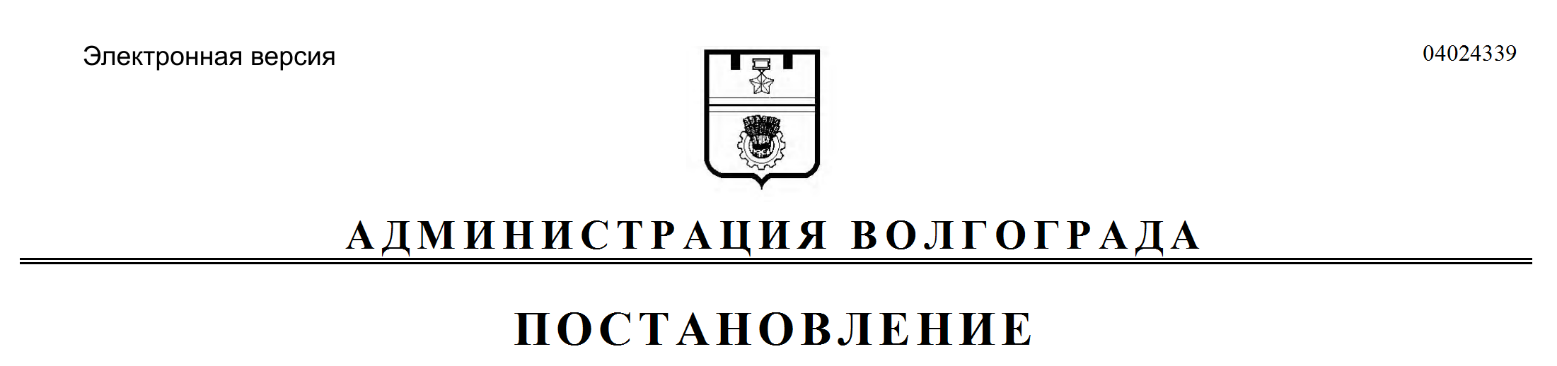 № п/пОснование для предложенияСодержание предложенияСуществующая территориальная зонаПредлагаемое изменение123451.Обращениеобщества с ограниченной ответственностью «Эпрон» 
от 30 апреля
2019 г. № 216-19-ЭИзменить территориальную зону территории, ограниченной кварталами 02_01_076, 02_01_070, 02_01_071, 02_01_072, 02_01_144, 02_01_108, 02_01_073 
в Краснооктябрьском районе Волгограда, с зоны объектов коммунальной и транспортной инфраструктур IV и V классов опасности (ИТ2) на общественно-деловую зону (Д3), установив границы указанных территориальных зон в соответствии с положениями статьи 85 Земельного кодекса Российской Федерации и статьи 30 Градостроительного кодекса Российской ФедерацииИТ-2Д32.Обращение Калачевой Валентины Сергеевны от 20 мая 2019 г. б/нИзменить территориальную зону территории квартала 02_09_135, включающую земельный участок 
с кадастровым № 34:34:020096:2268 по ул. им. Нестерова, 9 в Краснооктябрьском районе Волгограда, 
с жилой зоны среднеэтажных и Ж3Ж4Продолжение приложенияПродолжение приложенияПродолжение приложения12345многоэтажных многоквартирных жилых домов (Ж3) на жилую зону смешанной застройки (Ж4), установив границы указанных территориальных зон в соответствии с положениями статьи 85 Земельного кодекса Российской Федерации и статьи 30 Градостроительного кодекса Российской Федерации№ п/пВиды работСрокиисполненияОтветственныйисполнитель12341.Разработка проектов о внесении изменений в Правила землепользования и застройки городского округа город-герой Волгоград, утвержденные решением Волгоградской городской Думы от 21 декабря 2018 г. № 5/115 «Об утверждении Правил землепользования и застройки городского округа город-герой Волгоград» (далее – проекты)30 днейКомиссия по подготовке проекта правил землепользования и застройки городского округа город-герой Волгоград, созданная постановлением 
главы Волгограда 
от 12 февраля 2008 г. № 228 «О создании комиссии по подготовке проекта правил землепользования и застройки городского округа город-герой Волгоград» (далее – комиссия)2.Проверка проектов30 днейДепартамент по градостроительству и архитектуре администрации Волгограда3.Доработка проектов15 днейКомиссия4.Направление проектов для принятия решения о проведении публичных слушанийВ течение трех дней после завершения проверки проектов на Департамент по градостроительству и архитектуре администрации Волгограда1234соответствие требованиям технических регламентов, Генеральному плану Волгограда, утвержденному решением Волгоградской городской Думы от 29 июня 2007 г. № 47/1112 «Об утверждении Генерального плана Волгограда»